Средняя общеобразовательная школа № 82Классный часТема: «Я – патриот своей страны»Цель: формирование у учащихся казахстанского патриотизма, миролюбия, национального согласия Задачи:  расширять представления учащихся об истории развития независимого Казахстана;активизировать творческое воображение детей;воспитывать чувство любви и гордости за свою страну, её богатую историю и  нелёгкую судьбу, любовь к природе родного края. Место проведения: актовый залОтветственные: Дружинина Е.Н., Чура Е.Л., Гумерова Н.Н.Время проведения:  1 сентября  2016 г.   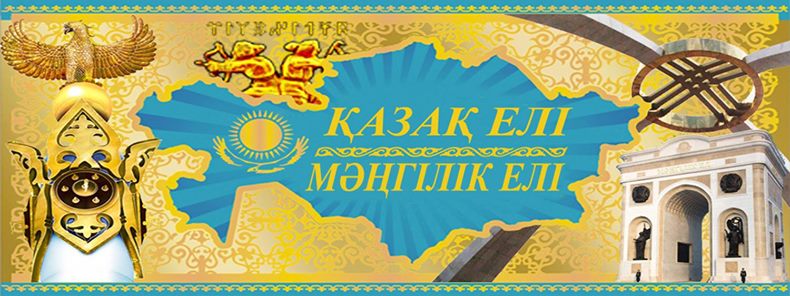 г. КарагандаКлассный час  «Я – патриот своей страны»   Учитель:   - Здравствуйте, мои любимые девчонки и мальчишки!                     Сентябрь наступил, закончилось лето –                     Пришёл праздник знаний, учебы, отметок!                     Завтра учебные будни начнутся,                     Ну а сегодня – праздничный час!                     С праздником я поздравляю всех вас!                     С началом нового учебного года!- Дорогие, ребята, давайте  возьмемся за руки и образуем «Круг радости». «Круг  радости»Посмотрите друг на друга, улыбнитесь друг другу. Поздоровайтесь, передавая через свои руки и глаза  теплоту и нежность. Пусть в нашем классе будет светло от желания множить свои знания и умения, тепло от доброго отношения друг к другу, пусть всегда будет мирное небо  над нашими головами. Школьная жизнь похожа на лесенку знаний. Вы поднимаетесь всё выше и выше. Надеюсь, что все трудности мы преодолеем с вами вместе.Игра «Всё в твоих руках»     - Аплодирует тот, кто…                     - Я надеюсь, что вы хорошо отдохнули за лето, а значит, готовы отправиться в увлекательное путешествие по безбрежному океану знаний. В игре «Всё в твоих руках» нам помогут ваша активность и аплодисменты.* рад встрече с друзьями* с радостью пошёл в школу* прочитал всё, что задавали на лето* настроился окончить школу «4» и «5»* уже ждет ближайших осенних каникул* хочет спать и ни о чем другом думать пока не может* встретил сегодня любимого учителя* встал не с той ноги.     - Молодцы! Вы были не только активны, но и очень дружны в своих аплодисментах!      - Свое увлекательное путешествие по нашей Родине мы продолжим в актовом зале.                                                       (В актовом зале звучит музыка. Все становятся в круг.)     - Ребята, посмотрите друг на друга и улыбнитесь. Поздоровайтесь, передавая через свои руки и глаза  теплоту и нежность.                        Моя любовь к степному краю безгранична.                        И ничего нет здешних мест милей,                        Ведь Казахстан, это моя Отчизна,                        Я здесь живу, я поклоняюсь ей!- Как вы думаете, что означает слово патриот?  (Человек, который любит  и уважает свою родину, называют ПАТРИОТОМ.)- Можем ли мы назвать себя патриотами? На каждую букву из слова ПАТРИОТ назовите ассоциацию, которая соответствует такому человеку.П – правильныйА – активныйТ– трудолюбивыйР – родинаИ – идеальный
О – особенный Т– терпеливый- Верно, ребята, мы все являемся патриотами своей страны. Давайте все вместе пожелаем нашей Родине мира, добра и процветания.Все: - Родина! Мы  желаем тебе мира, добра и процветания.Покажите теперь свои знания в игре «Наш Казахстан», которая посвящена                25 - летию Независимости нашей Республики.   16 декабря 1991 года на политической  карте мира появилось новое государство – Республика Казахстан. В тот далекий декабрьский день под руководством главы государства народ выбрал свободу и независимость, чтобы самостоятельно создавать свое будущее.Казахстан – это загадочная пустыня и прекрасные леса, высокие горы и быстрые реки, изумрудные озера и бескрайние моря, нетронутые природные заповедники и национальные парки, удивительные традиции и  незабываемая древняя архитектура.Сегодня Казахстан стоит на пороге своей 25-летней независимости. Эти 25 лет были периодом упорного труда для народов всей страны. Республику отличают высокие темпы экономического роста, стабильность совершенно нового обновленного общества.  Здесь богаты и земли и души,Здесь вершится борьбы торжество.Этот край занимает пол сушиИ возвышенно имя его!                                                                                                                                                                  Игра «Наш Казахстан»     Задание №1  Викторина «Знатоки истории»:Главный элемент государственного флага Республики Казахстан.       1. Гимнсолнце цвет Небо орнамент орелЧто обозначает одноцветие флага? Символ  единстваСимвол благополучияСимвол дружбыСимвол добраСимвол богатстваСимвол верностиТоржественная хвалебная песнь.ОдаГимнРомансРэпПоэмачастушкаОбраз общего дома всех людей, проживающих в Казахстане на государственном гербе республики?Солнце КолосШанырак-  верхняя сводчатая куполообразная части юртыКоньЗвездаМесяцСлово – НезависимостьОтанҚұрметЕгемендікМемлекетЕркіндікЕлтанбаПервое слово, с которого начинается текст гимна.ЕлтаңбаКүмбезӘнұранАлтынБірлікДостықКогда отмечается День Государственных символов Республики Казахстан? 6 июля16 декабря4 июня30 августа25 октября22 сентябряСимвол Наурыза.РозаКовыльМакПодснежникТюльпанСиреньНазовите художника, создателя флага РКЖандарбек МалибековШакен Ниязбеков Нурсултан Абишевич НазарбаевШамши КалдаяковШот-Аман УалихановЖумекен Нажимеденов     Задание № 2 «Загадки». Отгадывая загадки, вы должны сказать свой ответ на казахском, английском и русском языках,  передавая мяч другому.Рассыпалось к ночи зерно,Глянули утром – нет ничего.                    (звёзды - жұлдыз  - stars )Многоэтажные дома стоят, Друг на друга глядят.  Пешеходы идут, Сумки несут. И автомобили Куда-то покатили.    (город – қала - city)Что безбрежное, как море,
Нет лесов, но есть ковыль?
Где взвивается порою
Ветер, поднимая пыль?
И куда не кинешь взглядом
Пред тобой она лежит.
Справа пашня, слева стадо,
Солнышко с утра палит.
В беспрепятственном приволье 
Так и хочется запеть,
На коне скакать пришпорив...
Славя что, скажите?..   (степь – дала -steppe)Пять царств, в которых организмов много,          Мы называем матушкой -... (природа – табиғат -  nature )На контрольной даст списать,С ним всегда легко болтать.Если надо, даст совет,Знает мой любой секрет.Радость делит он со мной,За меня всегда горой.Коль беда случится вдруг,Мне поможет верный...   ( друг – дос - friend)Задание №3 Игра «Тюбетейка»  Назовите перевод слов с казахского на русский язык на тему «Родина»- Молодцы!Задание №4 «Знаменательные даты»: 22 марта -                                  (Наурыз)1 мая -                                         (День единства народов Казахстана)7 мая -                                         ( День Вооруженных сил РК)                                        9 мая -                                         (День Победы)4 июня -                                      (День Государственных символов РК)30 августа -                                 (День Конституции РК)22 сентября -                              (День языков народов Казахстана)16 декабря -                                (День Независимости РК)                                        Музыкальное поздравление х.а. «Звездопад»Задание № 5 «Наборщик» - Ребята, какое слово вы видите на экране?  - НЕЗАВИСИМОСТЬ - Правильно. Ваша задача – составить как можно больше слов – существительных из слова НЕЗАВИСИМОСТЬ. Побеждает тот, кто назовёт слово последним. Пожалуйста!- Давайте посчитаем, сколько слов у нас получилось? НЕЗАВИСИМОСТЬ: вес, насос, наст, зима, весна, осень, вино, вина, воз, сев, стон, мост, зов, нос, сон, сова, мина, сом, тон, нота, виза, немота, весть, зависимость, зависть, совесть, месть.- Слово «Независимость» скажите на казахском языке.             (Егемендiк)Задание № 6  «Карта Казахстана» (звучит песня «Я, ты, он, она»)- Ребята, территория нашего государства очень большая. Но чтобы увидеть всю территорию, надо составить из мозаики карту РК. Девочки соревнуются с мальчиками. Время – 1 минута.  (составляют карту РК) - Правильно ли вы выполнили задание, давайте проверим на экране. - Молодцы! Справились с заданием.Задание № 7 «Гимн» - составление текста	 - Внимание на экран.     (звучит фонограмма Гимна РК)- Каждый понедельник мы с вами проём Гимн РК. Ваша задача – составить из разрезанных частей в правильной последовательности текст Гимна РК. Время – 1 минута.                                                      (составляют куплеты и припев Гимна)- Молодцы! Назовите слово «Гимн» на казахском языке.   (Әнұран)  - Дорогие друзья! В завершении нашего путешествия, я предлагаю всем встать в «Круг радости».                                                               «Круг  радости»        Моя Родина – это красота природы,        Это счастья любви большой океан,        Это символ богатства, символ свободы.        Моя Родина – мой независимый Казахстан!    На этом игра «Наш Казахстан» закончена. Надеюсь, что она не пройдёт для вас бесследно, ведь историю своей страны и своего народа должен знать любой уважающий себя человек. Ведь вы – патриоты своей страны. Всегда помните слова нашего Президента «В этом мире у нас лишь одна Родина. Это - Казахстан». Мы призваны укреплять, хранить и передавать от поколения к поколению Семь незыблемых основ Мәнгiлiк Ел:   Мәнгiлiк Ел – это Независимость и Астана   Мәнгiлiк Ел – это Общенациональное единство, мир и согласие   Мәнгiлiк Ел – это светское Государство  и Высокая Духовность   Мәнгiлiк Ел - это Общество Всеобщего Труда   Мәнгiлiк Ел – это общность Истории, Культуры и Языка   Мәнгiлiк Ел - это устойчивый экономический рост на основе инноваций   Мәнгiлiк Ел – это Национальная безопасность и глобальное участие Казахстана в решении общемировых и региональных проблем.  Пусть будет сильна наша единая нация -  Мәнгiлiк Ел!  Пусть будет благословенна вечная земля Казахстана – Ұлы Дала Елi!  Все:    Алға, Қазақстан!                             Вручение сладких призов и дневников.Родина ОтанГосударствоМемлекетНезависимостьЕгемендiкСтранаЕлГражданинАзаматЕдинствоБiрлiкДружбаДостыкМирӘлемЗаконЗаӊСимволТаӊбаФлагТуГербЕлтаӊбаГимнӘнұранВечная странаМәнгiлiк Ел